www.hblb.alabama.gov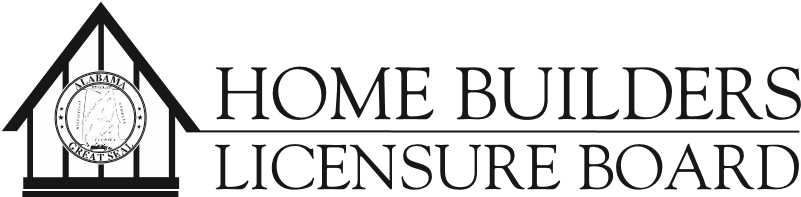 P.O. Box 303605 • Montgomery, Alabama 36130-3605 / Overnight Delivery: 445 Herron Street • Montgomery, Alabama 36104Telephone (334) 242-2230 / Facsimile (334) 263-1397INSTRUCTIONS: Please type or print in ink all information. Copies or facsimile transmissions will not be accepted. ALL QUESTIONS MUST BE ANSWERED COMPLETELY.  Make check, cashier’s check, certified check, or money order for $175.00 ($125 inactive license fee plus $50 non-refundable application processing fee for an expired license) payable to the Home Builders Licensure Board. The Board does not accept cash or payments by credit card. All fees must be paid before the application will be processed. Building Officials are exempt from paying the fee.SECTION 1: APPLICANT INFORMATIONFull Name Social Security Number 						Previous License Number				Year License Expired		 Mailing Address 	City	County 	State	Zip 	Business Phone (	)	Cellular Phone (	) Fax (	) 	E-mail Address  Check if above information is the same for Physical Address.Physical Street AddressCity	County	State	Zip SECTION 2:  APPLICANT BACKGROUND AND BUSINESS HISTORY☐ Yes   ☐ No   1. Do you, or any entity of which you are the Designated Qualifying Representative, have any outstandingdisciplinary actions before this Board? If “YES,” provide the name of the homeowner involved:☐ Yes   ☐ No   2. Since this license was last placed on inactive status, have you, or any company of which you were either a partner, officer, member, or manager been identified by this Board as an unlicensed builder?SECTION 3: BUILDING OFFICIALS (To be completed by Building Officials ONLY.  You must mark either A or B)I am a Building Official or Building Inspector.I am an employee of 											jurisdiction.ATTACH PROOF OF EMPLOYEMENT AS A BUILDING OFFICIAL OR BUILDING INSPECTOR.By virtue of employment, I am exempt or prohibited from holding a license;—  AND  — A	I currently hold the following S.B.C.C.I. or I.CL.C. certifications:	…ATTACH COPY OF CERTIFICATE… Certified/Chief Building Official	 Residential Building Inspector	 Building Plans Examiner Building Inspector	 Property Maintenance and Housing Inspector	 Design Professional Deputy Building Official	 Housing Inspector	 Plan Reviewer—  OR  — B	I do not maintain any of the above certifications.  I hereby request to submit evidence to the Board to demonstrate that I possess sufficient building qualifications and experience to receive a license.SECTION 4: OATH AND RELEASE FOR INDIVIDUALSI solemnly swear or affirm that I am the person referred to in this application; that the information provided, and the statements made herein and on the attachments hereto are accurate, complete, and true to the best of my knowledge; that the information provided and statements made on all applications continue to be accurate, complete, and true to the best of my knowledge, except as otherwise reported on this application; and further, that if granted a license by the Home Builders Licensure Board, I shall abide by all laws relating to residential home builders and the rules adopted by the Board.☐ Yes   ☐ No         I have read and understood the above statement.I hereby authorize any individual, company, or institution with whom I have been associated to release to the Home Builders Licensure Board all information and records as are necessary to verify or contradict the information provided in this application.☐ Yes   ☐ No         I have read and understood the above statementPrinted Name of Individual ApplicantSignature of Individual Applicant